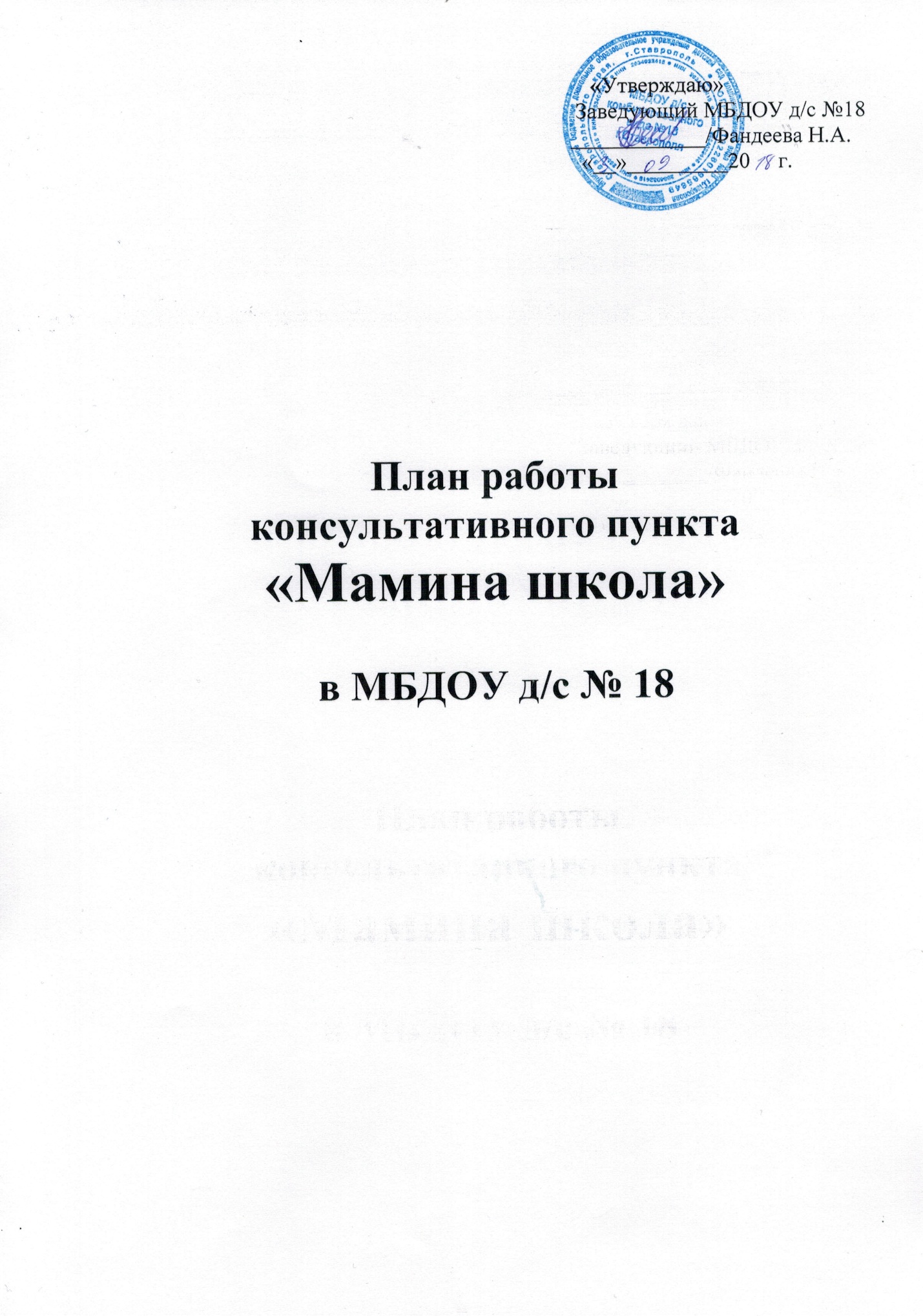 ТемаФорма проведенияСроки проведенияОтветственныйБудь здоров, карапуз!Что такое массаж?Консультация-практикумСентябрьВрачИгры и игрушки: значение игровой деятельности в развитии детейКруглый столОктябрьПедагог-психологЗначение режима дня в сохранении эмоционального благополучия ребенка.Открытый диалогНоябрьПедагог-психологКак подготовить ребенка к "Новому году"Зачем нужна сказка про Деда Мороза?Практикум с элементами игрового моделированияДекабрьМузыкальный руководительСемь родительских заблуждений о морозной погодеРекомендацииЯнварьВрачОсобенности физическое развитие ребенка раннего возрастаИгровое занятие с детьмиФевральВоспитатель ФИЗОРазвиваем уверенность в себе у детейОткрытый диалогМартПедагог-психологО кризисе трех лет.Возрастные кризисы развитияТеоретический семинарАпрельСоц.педагогБлагополучная  адаптация ребёнка в детском саду, от чего это зависит?ТренингМайПедагог-психолог«Солнце: друг или враг?» Защищаемся от солнцаКонсультацияМайВрач